		В связи с кадровыми изменениями в органах местного самоуправления городского округа Отрадный Самарской области,  Администрация городского округаПОСТАНОВЛЯЕТ:Внести в постановление  Администрации  от 04.05.2016 №566           «Об утверждении состава Комиссии по наименованию внутригородских объектов городского округа Отрадный Самарской области» следующие изменения:1.1. Вывести из состава  Комиссии по наименованию внутригородских объектов городского округа Отрадный Самарской области Дунаевскую  Н.В. – начальника отдела архитектуры и градостроительства Администрации городского округа Отрадный - главного архитектора, первого заместителя председателя Комиссии по наименованию внутригородских объектов городского округа Отрадный Самарской области.1.2. Ввести в состав Комиссии по наименованию внутригородских объектов городского округа Отрадный Самарской области Михееву А.А. - начальника отдела архитектуры и градостроительства Администрации городского округа Отрадный - главного архитектора, первого заместителя председателя Комиссии по наименованию внутригородских объектов городского округа Отрадный Самарской области.Разместить  настоящее   постановление  на официальном сайте органов местного самоуправления  городского округа Отрадный Самарской области в сети Интернет. Глава городского округа Отрадный            Самарской области	         			                        	     А.В. Бугаков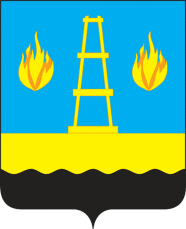 АДМИНИСТРАЦИЯгородского округа Отрадный
Самарской областиПОСТАНОВЛЕНИЕОт  09.04.2018  № 406О внесении изменений в постановление Администрации  от 04.05.2016 №566 «Об утверждении состава Комиссии по наименованию внутригородских объектов городского округа Отрадный Самарской области»О внесении изменений в постановление Администрации  от 04.05.2016 №566 «Об утверждении состава Комиссии по наименованию внутригородских объектов городского округа Отрадный Самарской области»